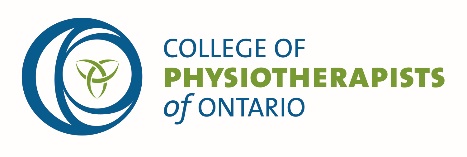 Checklist: 
Written Protocols for Infection Prevention and Control The Infection Control and Equipment Maintenance Standard requires you to have written infection prevention and control protocols in your practice.IMPORTANT:  You must have your written instructions along with the completed checklist available for the assessor to review with you at your on-site assessment. The assessor will document if materials were complete and available at the time of assessment. Note: Either hard copy or electronic copies of the checklist and your written instructions are acceptable.   
Signature: ______________________________________    Date: ________________________Please fill in all of the sections below.Please fill in all of the sections below.Your NameYour Registration Number Does your policy include the following information?Yes/NoNot applicableA description of routine infection prevention and control protocols to be taken for all patients, which may include:Instructions on hand hygieneInstructions on cleaning, disinfecting and/or sterilizing equipment used in the practiceInstructions on environmental cleaningInstructions on when and how to use personal protective equipmentInstructions on how to safely manage and dispose of body fluids, waste and sharps.Instructions on additional measures that may be unique to your practice setting.A description of what actions will be taken, and by whom, if infection transmission occurs.The written protocols are consistent with current accepted practice that are appropriate for the setting.Provide any additional comments here